Wyoming Coaches’ Association Hall of Fame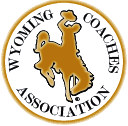 Sixth Edition – June 2021The deadline for application is March1 each year.Applications can be found on the Wyoming Coaches’ Association website (www.wcaonline.net). Please mail to:Please mail to:			Walt Smith, WCA Hall of Fame141 Aspen CircleTorrington, WY  82240		OR e-mail to:		    	      wsmith@goshen1.org 				Note: The Hall of Fame Board of Directors reserves the right to induct OR refuse induction into the Hall of Fame, regardless of points earned, due to unusual circumstances.Junior High/Middle School Division (Grades 6-7-8)The candidate must accumulate at least three hundred (300) points from the criteria listed below to be considered for admittance to the Hall of Fame. Two hundred (200) points must be in years of coaching experience, seventy-five (75) points must come from success (NOTE: see WCA JH/MS Milestone Award to accumulate theses points), and twenty-five (25) points must be honors and professional service. These points must come from interscholastic coaching and competition, (Intramurals or Club competition is not eligible). Eighty percent (80%) of an individual’s points in each category must be earned in Wyoming Service.Coaching Experience (200 Points)Head Coach – Ten (10) points per year. (JH/MS Level)Assistant Coach – Five (5) points per year. (JH/MS Level)After 20 years of Coaching Experience assistant coaches may earn TEN (10) points per year thereafterAthletic Director – Five (5) points per year. (JH/MS Level)Assistant Athletic Director – Two and one-half (2 ½) points per year. (JH/MS Level)High School Coach (grades 9-12) – Five (5) points per year, with a maximum total accumulation of five (5) years or twenty-five (25) points. These years must be served in Wyoming.Note: A candidate cannot accumulate more than ten (10) points in any one school year for Coaching Experience. A candidate that is not a head coach in any sport can accumulate only five (5) points per year until they have 20 years of Coaching Experience.  Starting with their 21st year of coaching experience they may receive ten (10) points per year thereafter.Success (75 Points) see WCA JH/MS Milestone Award to accumulate these pointsWCA JH/MS Coaching Milestone Gold Level – Thirty (30) points per sport.WCA JH/MS Coaching Milestone Silver Level – Twenty-Five (25) points per sport.WCA JH/MS Coaching Milestone Bronze Level – Twenty (20) points per sport.Note: A candidate may only count the highest level achieved in a sport. Sports for each gender count individually (ex. GBB & BBB would be two different sports).Honors and Professional Service (25 Points) Office in the Wyoming Coaches’ Association – Five (5) points each year (President, President-Elect, Past President, Secretary, Treasurer, Executive Secretary).Serve as a member on the Board of Directors for the WCA – Three (3) points per year.Wyoming Coaches’ Association Sport Coach of the Year – Fifteen (15) points.WCA Membership – One (1) point per year. JH/MS session speaker at the WCA Summer Coaches’ Clinic– Two (2) points per session, with a maximum total accumulation of 10 points.Application to the Wyoming Coaches’ Association Hall of FameJunior High/Middle School DivisionEnter the total points from each category as indicated on the following pages:I hereby testify the information I have provided is true and accurate. I understand I must be able to furnish documentation of any and/or all points if requested by the Hall of Fame Board of Directors.Signed: _______________________________________________	Dated: _______________Other Information Needed:Please send a $100 refundable* check made out to the “WCA Hall of Fame” to help offset some of the induction costs (ex. to place your biography on-line at www.wcaonline.net and to have your name plate placed at the FORD Center in Casper, WY).  Please mail this check to:Mike Harris120 West Bell RoadRiverton, WY 82501Appeal: Any coaching assignments or honors other than those mentioned MAY be considered by the Wyoming Coaches’ Association JH/MS Hall of Fame Board of Directors for point value upon written appeal by the applicant.EXAMPLE OF HOW TO FILL OUT THE FORMCoaching Experience (200 Points)All candidates must list their years of service chronologically with the highest position – such as head coach – and sport. All candidates must have a minimum of twenty (20) years of coaching experience.PLEASE NOTE: List according to school year; example, 80-81, 81-82……09-10. List only one (1) position per year.Success (100 Points)All candidates must list their highest level of Success, sport, school, and year obtained.PLEASE NOTE: List according to school year; example, 80-81, 81-82……09-10.Professional Service & Honors (50 Points)PLEASE NOTE: List according to school year; example, 80-81, 81-82……09-10.Coaching Experience (200 Points)All candidates must list their years of service chronologically with the highest position – such as head coach – and sport. All candidates must have a minimum of twenty (20) years of coaching experience.PLEASE NOTE: List according to school year; example, 80-81, 81-82……09-10. List only one (1) position per year.Success (75 Points)All candidates must list their highest level of Milestone Achievement, sport, school and year obtained.PLEASE NOTE: List according to school year; example, 80-81, 81-82……09-10.Professional Service & Honors (25 Points)PLEASE NOTE: List according to school year; example, 80-81, 81-82……09-10.Name: Name: Name: Mailing Address: Mailing Address: Mailing Address: City: State: Zip: E-Mail Address: E-Mail Address: E-Mail Address: Home Phone: Cell Phone: Cell Phone: Coaching Experience PointsSuccess PointsProfessional Service & Honors PointsGrand TotalSchool YrPositionPointsSchool YrPositionPoints80-81Head Coach - Football1082-83Head Coach - Wrestling1081-82Assistant Coach - Basketball583-84Head Coach - Volleyball10Total Column ATotal Column A15Total Column BTotal Column B20Grand Total – Coaching ExperienceGrand Total – Coaching Experience35School YrHighest AchievementSportSchoolPoints82-83Gold MilestoneGirls BasketballOlympic MS3085-86Gold MilestoneBoys BasketballOlympic MS30Total Success PointsTotal Success PointsTotal Success PointsTotal Success Points60School YrProfessional Service & HonorsPointsSchool YrProfessional Service & HonorsPoints80-81WCA Board Member285-86WCA Member183-84COY – Fall JH/MS1587-88WCA Member1Total Column ATotal Column A17Total Column BTotal Column B2Grand Total – Professional Service & HonorsGrand Total – Professional Service & HonorsGrand Total – Professional Service & HonorsGrand Total – Professional Service & HonorsGrand Total – Professional Service & Honors19School YrPositionPointsSchool YrPositionPointsTotal Column ATotal Column ATotal Column BTotal Column BGrand Total – Coaching ExperienceGrand Total – Coaching ExperienceSchool YrMilestone LevelSportSchoolPointsTotal Success PointsTotal Success PointsTotal Success PointsTotal Success PointsSchool YrProfessional Service & HonorsPointsSchool YrProfessional Service & HonorsPointsTotal Column ATotal Column ATotal Column BTotal Column BGrand Total – Professional Service & HonorsGrand Total – Professional Service & HonorsGrand Total – Professional Service & HonorsGrand Total – Professional Service & HonorsGrand Total – Professional Service & Honors